                                                            ПРОЄКТ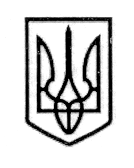 У К Р А Ї Н А СТОРОЖИНЕЦЬКА МІСЬКА РАДА     ЧЕРНІВЕЦЬКОГО РАЙОНУ                         ЧЕРНІВЕЦЬКОЇ ОБЛАСТІ     ВИКОНАВЧИЙ КОМІТЕТР І Ш Е Н Н Я  22 серпня  2023                                                                                  №Про ведення обліку дітей дошкільного та шкільного віку, які проживають на території  Сторожинецької міської територіальної  громадиКеруючись законами України «Про освіту» та «Про місцеве самоврядування», враховуючи  постанову  Кабінету Міністрів України від 13.09.2017 № 684 «Про затвердження Порядку ведення обліку дітей дошкільного, шкільного віку та учнів» (зі змінами), з метою належного  ведення обліку дітей дошкільного, шкільного віку та забезпечення здобуття ними дошкільної та повної загальної середньої освіти,                                 виконавчий комітет вирішив:1. Визначити Відділ освіти Сторожинецької міської ради Чернівецького району Чернівецької області    відповідальним за створення і постійне оновлення реєстру даних про здобувачів освіти та вихованців закладів освіти Сторожинецької міської ради Чернівецького району Чернівецької області та дітей дошкільного і шкільного віку, які проживають на території Сторожинецької міської територіальної громади.2.  Закріпити територію обслуговування за закладами загальної середньої та дошкільної освіти  Сторожинецької міської ради Чернівецького району Чернівецької області  для ведення обліку дітей дошкільного, шкільного віку, учнів  та вихованців (додаток 1,2).3.   Затвердити форму списків дітей дошкільного та шкільного віку, які проживають чи перебувають на території Сторожинецької міської територіальної громади (додаток 3).4.  Старостам старостинських округів та села Ропча  забезпечити надання до 15.09.2023 р. Відділу освіти Сторожинецької міської ради Чернівецького району Чернівецької області інформацію про кількість                                                продовження до рішення виконавчого комітету                                                                              Сторожинецькоїміської ради від 22.08.2023 р. №   дітей дошкільного віку від 3 до 6 (7) років включно, які проживають на підпорядкованій  території (додаток 3).5. Закладам дошкільної освіти Сторожинецької міської ради Чернівецького району Чернівецької області надати до 15.09.2023 р. Відділу освіти Сторожинецької міської ради Чернівецького району Чернівецької області  інформацію про кількість вихованців від 3 до 6 (7) років включно (додаток 3).6.   Закладам загальної середньої освіти Сторожинецької міської ради Чернівецького району Чернівецької області  надати до 15.09.2023 р. Відділу освіти Сторожинецької міської  ради Чернівецького району Чернівецької області інформацію про кількість дітей шкільного віку  від 6 до 18 років включно (додаток 3).7.  Контроль за виконанням даного рішення покласти на першого заступника міського голови  Ігоря БЕЛЕНЧУКА.Секретар міської ради                                                   Дмитро БОЙЧУКВиконавець:	Начальник Відділу освіти                                          Ярослав СТРІЛЕЦЬКИЙ                                                      Перший заступник міського голови                          Ігор БЕЛЕНЧУКНачальник юридичного відділу	                          Олексій КОЗЛОВНачальник відділу організаційноїта кадрової роботи                                                       Ольга ПАЛАДІЙНачальник відділу документообігу        та контролю	                                                         Микола БАЛАНЮК                                                                                                                          Додаток 1                                                                                                                                                                   до рішення виконавчого комітету                                                                                                                                                            Сторожинецької міської ради                                                                                                                                            від  22.08.2023 р. №Території обслуговування закладів дошкільної освіти Сторожинецької міської радиНачальник   Відділу   освіти                                                             Ярослав СТРІЛЕЦЬКИЙ                                                                                                                            Додаток 2                                                                                                                                                                   до рішення виконавчого комітету                                                                                                                                                           Сторожинецької міської ради                                                                                                                                                                                                                                                                   від  22.08.2023 р. №Території обслуговування закладів загальної середньої освіти Сторожинецької міської радиНачальник   Відділу   освіти                                                             Ярослав СТРІЛЕЦЬКИЙ                                                                                                                                                                                               Додаток 3                                                                                                                                                                                     до рішення виконавчого комітету                                                                                                                                                                             Сторожинецької міської ради                                                                                                                                                              від  22.08.2023 р. №                                                                                                                                                        ЗАТВЕРДЖЕНО                                                                                                                                                                                      рішенням виконавчого комітету                                                                                                                                                                                       Сторожинецької міської ради                                                                                                                                                                                       від   22.08.2023 р. №  Список дітей дошкільного та шкільного віку,які проживають чи перебувають на території Сторожинецької міської територіальної громади                                                     ____________ року  народження *Примітка:    * Інформацію слід формувати в розрізі кожного року  народження окремо.                    ** При формуванні  інформації враховувати зміни назв вулиць, що належать до закріпленої території обслуговування.Начальник   Відділу   освіти                                                             Ярослав СТРІЛЕЦЬКИЙ   Назва ЗДОНазва вулицьСторожинецький ЗДО «Чебурашка»Героїв УПА з провулками, Бучанська, Корчагіна, Березнева, Азовська з провулками, І. Вільде, Телегуза, Глибоцька з провулками, Галана, Міцкевича, Фучіка, Івасюка, ім. Ганни Дущак, Головна, Грушевського, Майдан Незалежності,  28 червня, Житня, Горіхова, Непереможна, Радісна, Шекспіра, Зарічна, Прутська, Дніпровська з провулками, Крушельницької, Виговського, Чубинського, Стефаника, М. Коцюбинського, Південна, Котляревського, Польова, Старицького, Руднєва, 70 р. Жовтня, Кривенка, Промислова, П. Орлика, Шмідта, Нова з провулками, Я. Мудрого, Шухевича, Сонячна, Весняна, Шептицького, Набережна, Чорнобаївська з провулками, Садова, Федьковича до №20, Піонерська, Б. Хмельницького (до моста), Шевченка, Глібова, Л. Каденюка, Степова, ім. Василька, ім. Іваницького, Тиха, Гвардійська. О.Кобилянської, Лісова, Сторожинецька, Ропчанська, О. Швидкого, Федьковича з №20, Варшавська, Щастя, Залізнична, Реутова, Фізкультурна, Коломийська, І.Мазепи, Канівська, Кошківська, Райдужна, Сіретська, Квітнева, Постишева, Хотинська, Н.Яремчука, П. Тичини з провулками.Сторожинецький ЗДО «Дзвіночок»Берегова, Берегометська, Видинівського з провулками, Вижницька з провулками, Марка Вовчка, Л. Костенко, Гуцульська з провулками, Західна, Клинівська з провулками, С. Лазо, С.Лопуляка, Лугова, В. Сухомлинського, М. Амосова, С.Окуневської, Я. Козака з провулками, Пляжна з провулками, Річкова з провулками, Лесі Українки, Українська, Чапаєва з провулками, Чернівецька до перехрестя з вул.Лопуляка, княгині Ольги, Сидора Воробкевича.Сторожинецький ЗДО «Сонечко»Асакі, П. Скоропадського, В.Вернадського, Вишнева з провулками, Вишневецького, Гайдамацька, Галицька, Волонтерська з провулками, Гетьманська, Гоголя, Дарвіна, Довбуша з провулками, Дружби з провулками, Динамівська, Фруктова, Яблунева, Виноградна, Абрикосова, Сунична, Емінеску, Зелена, Кармелюка, Кримська з провулками, Київська з провулками, Л. Кобилиці, Копайгородська, Коперника, Косівська з провулками, Крейтера з провулками, Лісоводів, М.Заньковецької, Маковея, Миколайчука, Миру з провулками, Молодіжна, Народна, Нагірна, Незалежності з провулками, В. Стуса, Новобросківецька, О. Довженка, Опришків, Підгірна, Подольська, Полтавська з провулками, Прикарпатська, Сагайдачного, Січових Стрільців, Смаль-Стоцького, С. Воробця, Тополина, І. Франка, Фрунзе, Європейська з провулками, Черемшини, Чернівецька з провулками (від Лопуляка), Світанкова, Ягідна, Якобашвілі з провулками, ПеремогиДавидівський ЗДО «Колобок»Територію обслуговування встановлено в межах населеного пункту.Новобросківецький ЗДО «Буратіно»Територію обслуговування встановлено в межах населеного пункту.Банилово-Підгірнівський ЗДО «Малятко" Територію обслуговування встановлено в межах населеного пункту.Костинецький ЗДО «Горянка»Територію обслуговування встановлено в межах населених пунктів: с. Костинці та с. Ясени (діти віком від 2 до 5 років).Бобовецький ЗДО «Барвінок»Територію обслуговування встановлено в межах населеного пункту (діти віком від 2 до 5 років).Панківський ЗДО «Сонечко»Територію обслуговування встановлено в межах населеного пункту  (діти віком від 2 до 5 років).Зруб-Комарівський ЗДО «Казочка»Територію обслуговування встановлено в межах населеного пункту.Комарівський ЗДО «Колосок»Територію обслуговування встановлено в межах населеного пункту.Ропчанський ЗДО «Гіочел»Територію обслуговування встановлено в межах населеного пункту (діти віком від 2 до 5 років).Слобода-Комарівський ЗДО «Золотий ключик»Територію обслуговування встановлено в межах населеного пункту.Старожадівський ЗДО «Ромашка»Територію обслуговування встановлено в межах населених пунктів: с. Стара Жадова та с. Дібрівка (діти віком від 2 до 4 років).Костинецький НВКТериторію обслуговування встановлено в межах населених пунктів: с. Костинці та с. Ясени (діти віком від 5 до 6 років).Старожадівський НВКТериторію обслуговування встановлено в межах населених пунктів: с. Стара Жадова та с. Дібрівка (діти віком від 4 до 6 років).Панківський НВКТериторію обслуговування встановлено в межах населеного пункту  (діти віком від 5 до 6 років).Бобовецький НВКТериторію обслуговування встановлено в межах населеного пункту (діти віком від 5 до 6 років).Сторожинецька гімназія №2Б.Хмельницького з провулками від мосту, Табірна, Хашдеу,  Г. Дущак, Стрілецька, І. Карпенка-Карого, Маріупольська, Кіцманська з провулкам,  ім. Штирбу, Затишна, Вербова, Заставнянська, М. Десятніченка, Шкільна з провулками, Лисенка, Львівська, Володимирівська, Козацька, Переяславська, Кельменецька, Вашківська з провулками.Ропчанський ліцей імені «Штефан чел Маре ші Сфинт»Територію обслуговування встановлено в межах населеного пункту (діти віком від 5 до 6 років).Назва ЗЗСОНазва вулицьСторожинецька ЗОШ І-ІІІ ст. №1Героїв УПА з провулками, Бучанська, Корчагіна, Березнева, Азовська з провулками, І. Вільде, Телегуза, Глибоцька з провулками, Галана, Міцкевича, Фучіка, Івасюка, ім. Ганни Дущак, Головна, Грушевського, Майдан Незалежності,  28 червня, Житня, Горіхова, Непереможна, Радісна, Шекспіра, Зарічна, Прутська, Дніпровська з провулками, Крушельницької, Виговського, Чубинського, Стефаника, М. Коцюбинського, Південна, Котляревського, Польова, Старицького, Руднєва, 70 р. Жовтня, Кривенка, Промислова, П. Орлика, Шмідта, Нова з провулками, Я. Мудрого, Шухевича, Сонячна, Весняна, Шептицького, Набережна, Чорнобаївська з провулками, Садова, Федьковича до №20, Піонерська, Б. Хмельницького (до моста), Шевченка, Глібова, Л. Каденюка, Степова, ім. Василька, ім. Іваницького, Тиха, Гвардійська.Сторожинецька гімназіяБерегова, Берегометська, Видинівського з провулками, Вижницька з провулками, Марка Вовчка, Л. Костенко, Гуцульська з провулками, Західна, Клинівська з провулками, С. Лазо, С.Лопуляка, Лугова, В. Сухомлинського, М. Амосова, С.Окуневської, Я. Козака з провулками, Пляжна з провулками, Річкова з провулками, Лесі Українки, Українська, Чапаєва з провулками, Чернівецька до перехрестя з вул.Лопуляка, княгині Ольги, Сидора Воробкевича.Опорний заклад Сторожинецький ліцейАсакі, П. Скоропадського, В.Вернадського, Вишнева з провулками, Вишневецького, Гайдамацька, Галицька, Волонтерська з провулками, Гетьманська, Гоголя, Дарвіна, Довбуша з провулками, Дружби з провулками, Динамівська, Фруктова, Яблунева, Виноградна, Абрикосова, Сунична, Емінеску, Зелена, Кармелюка, Кримська з провулками, Київська з провулками, Л. Кобилиці, Копайгородська, Коперника, Косівська з провулками, Крейтера з провулками, Лісоводів, М.Заньковецької, Маковея, Миколайчука, Миру з провулками, Молодіжна, Народна, Нагірна, Незалежності з провулками, В. Стуса, Новобросківецька, О. Довженка, Опришків, Підгірна, Подольська, Полтавська з провулками, Прикарпатська, Сагайдачного, Січових Стрільців, Смаль-Стоцького, С. Воробця, Тополина, І. Франка, Фрунзе, Європейська з провулками, Черемшини, Чернівецька з провулками (від Лопуляка), Світанкова, Ягідна, Якобашвілі з провулками, ПеремогиСторожинецький ліцей №1О.Кобилянської, Лісова, Сторожинецька, Ропчанська, О. Швидкого, Федьковича з №20, Варшавська, Щастя, Залізнична, Реутова, Фізкультурна, Коломийська, І.Мазепи, Канівська, Кошківська, Райдужна, Сіретська, Квітнева, Постишева, Хотинська, Н.Яремчука, П. Тичини з провулками.Сторожинецька гімназія №2Б.Хмельницького з провулками від мосту, Табірна, Хашдеу,  Г. Дущак, Стрілецька, І. Карпенка-Карого, Маріупольська, Кіцманська з провулкам,  ім. Штирбу, Затишна, Вербова, Заставнянська, М. Десятніченка, Шкільна з провулками, Лисенка, Львівська, Володимирівська, Козацька, Переяславська, Кельменецька, Вашківська з провулками.Давидівська гімназіяО.Кобилянської (від садиби Ісакової Наталії Георгіївни до садиби Волощука Петра Григоровича), І.Франка (від садиби Гашпан Марії Дмитрівни до садиби Кушнір Івана Ілліча), Мічуріна, Лісова (від садиби Бергоміцького Адама Івановича до садиби Тащук Анни Іванівни).Давидівська ЗОШ І-ІІІ ст.Центральна (від садиби Опаєць В.Р. до садиби Гаврилович І.П. (дім молитви),Миру (від садиби Сумарюк Теофілії Іванівни до садиби Паскарюк В.З.), Жовтнева (від садиби Катрич В.Є. до садиби Тоненького В.Д.), Молодіжна (від садиби Остапчук Л.П. до садиби Шестакович С.М.), Б.Хмельницького (від садиби Біньовського Григорія Дмитровича до садиби Бакрев О.І.), Банилівська (від садиби Гайдева А.П. до садиби Копич Ганни Михайлівни), Гагаріна (від садиби Бути М.Р.до садиби Моцака О.Б.).Новобросковецька ЗОШ І-ІІІ ст.Сторожинецька, Буковинська, пров. 1-й Буковинської, пров. 2-й Буковинської,Б. Хмельницького, пров. 1-й . Б. Хмельницького, пров. 2-й . Б. Хмельницького, Чорна, Тополівська.Філія Опорного закладу Сторожинецький ліцей  - Новобросковецька ЗОШ І ст.Весняна, Грушевського, Лісова, провулок Лісової, Молодіжна, Незалежна, ім. Яремчука, Панська, ім. Поповича, 1-й пров. Поповича, 2-й пров. Поповича. Ставкова, Сторожинецька, Травнева, ім.Т.Г.Шевченка, Українська, пров. Української.Банилово-Підгірнівська гімназіяПочаткова школа  х.Поляни: Полянівська від буд.№1 по буд. №92, Озерна від буд. №1 по буд. №7, Щорса від буд. №10 по буд. №13, Лісова від буд. №1 по буд. №9,1-й пров. Озерний буд 3 «а», 2-й пров. Озерний від буд. №2 по буд. №9, 3-й пров. Озерний від (буд. №1 по буд. №2).Початкова школа х.Плай: Пасічна від буд. №1 по буд. №11, Солонецька від буд. №9 по буд. №48, Березова від буд. №1 по буд. №9, Гоголя від буд. №18  по  буд. №32, О.Довбуша від буд. 41 «г» по буд. №121 та від буд.№80 по буд.№126, О.Довженка від буд. №1 по буд. №20, Кошелівська від буд. №2 по буд. №10, Мигівська  від буд. №1 по буд. №9.Початкова школа х.Рівня: Рівнянська від буд. №1 по буд. №74,  Річкова від буд. №1 по буд. №11,пров. Сагайдачного від буд. №2 по буд. № 4, Юрія Федьковича від буд. №12 по буд. №18, Назарія Яремчука від буд. №1 по буд. №14, Головна від буд. №263 по буд. №375,  Горіхова від буд. №1 по буд. №12, Володимира Івасюка від буд. №1 по буд. №5, Кошуська від буд. №3 по буд. №4, Лавренка від буд. №1 по буд. №5,Миру від буд. №1 по буд. №14.Гімназія (центральний корпус): Новобудов від буд. №2 по буд. №13, пров. О.Пушкіна від буд. №1 по буд. №8, Солонецька від буд. №1 по буд. №8, пров. Юрія Федьковича від буд. №1 по буд. №6, Польова буд.31, С.Репки від буд. №1 по буд. №8, Лесі Українки від буд. №1 по буд. №4, Фізкультурна, пров. Івана Франка від буд. №1 по буд. №7, Богдана Хмельницького від буд. №1 по буд. №7, Тараса Шевченка від буд. №1 по буд. №20, Марка Вовчка від буд. №1 по буд.№4, Головна від буд. №1 по буд. №297 та від буд. №2 по буд.№262,  Івана Мазепи від буд. №1 по буд. №13 «а», 1-й пров. Озерний буд. №1,  Мічуріна від буд. №2 по буд. №13, О.Довбуша від буд. №1 по буд. 39 «а» та від буд. №2 по буд. №78, Дунавецька від буд. №1 по буд. №20,Зарічна від буд. №1 по буд. №46, 2-й пров. Зарічний від буд.№1 по буд.№19, Залізнична від буд. №2 по буд. №35, Ольги Кобилянської від буд.№1 по буд. №130,пров. Ольги Кобилянської від буд. №6 по буд. №14, Колгоспна від буд. №1 по буд. №12, Кожедуба від буд. №1 по буд. №2,  Круглова від буд. №2  по буд. №58, Лугова від буд. №1 по буд. №13, Молодіжна від буд. №1 по буд.№9.Бобовецький НВКГоловна, Заводська, Назарія Яремчука, Шкільний масив, Глиницька, Зелена, Переліскова, Річкова, Валерія Савчука, Вишнева, Старокутянська, Заділянська, Нижня Козаківська, Верхня Козаківська, Юрія Токарюка, Молодіжний масив, Буковинська.Костинецький НВКГоловна, Залісна, Нижня, Осіння, Долинська, Церковна, Квітнева, Козацька, Зелена, Каштанова, Підсопигорянська, Горянська, Кубанська, Загорбянська, Бруславецька, Садова, Пельметна, Токова, Польова, Шахтна, Драчинецька, пров.  В. Гринчука, Козаків, Верхній, Загорбянський, Зелений, Грушевий, Музичний.Ясенська гімназіяЦентральна, Лісна, Північна, Костинецька, Багнянська, Західна, Бобовецька, Ясенська, Селищна, Молодіжна, пров.Південний, пров. Нижній, пров. Танєвського.Зруб-Комарівська гімназіяТ.Шевченка №1-149,  Панківська №1-15, Молодіжна №1-66, Тисівська №1-105-А, Готарська №1-35, Одайська №1-47,Берегова №1-13,Бригадна  №1-14, Лісова №1-16.Дібрівська гімназіяБрусницька, Райдужна, Трудова, Травнева, Гайова, Головна, Шкільна, Молодіжна, Набережна, Полянська, Горішна.Філія «Старожадівська гімназія»Стасюка, Зелена, Санаторська, Майданівська, Прикордонна, Л.Українки, Америка, Дальномайданівська, Ліснича, Ополонівська.Опорний заклад Старожадівський ліцейГоловна, Вашківецька, Миру, Вишнева, Н.Яремчука, 8-Березня, Райдужна, прибережна, Спортивна, Шевченка, Яблу нева, Лугівська, Одай, Малинівська, Лісова, Михайлівська, Гірська, Набережна, Новожадівська, Залізнична,Станівецька, Косованецька, Бурдівська, Трудова, Кобилянська, Козацька, Цегельна, Беризинська, Садова, Дружби.Комарівська гімназіяБудівельна, Весняна, Вишнева,Виноградна, Вижницька, Гагаріна, Гірська, Горіхова, Зелена, Каштанова, Л.Українки, Лісова, Молодіжна, Панська, Слобідська, Сіретська, Черешнева, Центральна, Яремчука, Шевченко, пров. Березовий, пров. Івасюка, пров. Вижницький, пров. Панський, пров. Польовий, пров. Яблуневий, пров. Ялиновий, пров. Луговський, пров. Абрикосовий.Ропчанський ліцей імені «Штефана чел Маре ші Сфинт»Територію обслуговування встановлено в межах населеного пункту.Панківський НВКТериторію обслуговування встановлено в межах населеного пункту.Слобода-Комарівська гімназіяТериторію обслуговування встановлено в межах населеного пункту.№ з\пПрізвище, ім’я, по батькові дитиниДата народженняМісце проживання чи перебуванняМісце навчання /виховання (заклад освіти)Форма навчанняНалежність до категорії осіб з особливими освітніми потребамиНалежність до категорії ВПО**